GCSE – the UK’s Evolving Human Landscape – Changing Rural AreasUnit Navigator – The UK’s Evolving Human Landscape  - Changing Rural AreasUnit Navigator – The UK’s Evolving Human Landscape  - Changing Rural AreasUnit Navigator – The UK’s Evolving Human Landscape  - Changing Rural AreasUnit Navigator – The UK’s Evolving Human Landscape  - Changing Rural AreasUnit Navigator – The UK’s Evolving Human Landscape  - Changing Rural AreasLG1: Demonstrate knowledge of locations, places, processes, environments and different scales.LG2: Demonstrate geographical understanding of concepts and how they are used in relation to places, environments and processes. The inter-relationships between places, environments and processes.LG3: Apply knowledge and understanding to interpret, analyse and evaluate geographical information and issues and to make judgements. Select, adapt and use a variety of skills and techniques to investigate questions and issues and communicate findings.Assessment GradesKey terms:Key terms:Key terms:Key terms:LG1: Demonstrate knowledge of locations, places, processes, environments and different scales.LG2: Demonstrate geographical understanding of concepts and how they are used in relation to places, environments and processes. The inter-relationships between places, environments and processes.LG3: Apply knowledge and understanding to interpret, analyse and evaluate geographical information and issues and to make judgements. Select, adapt and use a variety of skills and techniques to investigate questions and issues and communicate findings.ThemeLearning Goals/Outcomes/ContentLearning Goals/Outcomes/Content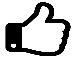 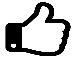 L1 – How has Rural Worcestershire ChangedLG2: To understand why the rural surrounding of Birmingham have changedLG2: To understand why the rural surrounding of Birmingham have changedL2 – The challenges and opportunities of Rural Change.LG2: To understand the impact of affordable housing , primary employment and provision of health care and education has affected rural areasLG2: To understand the impact of affordable housing , primary employment and provision of health care and education has affected rural areasL3 – Rural diversification and environmental impacts.To understand the new economic opportunities from rural diversification and assess some of its impactsTo understand the new economic opportunities from rural diversification and assess some of its impactsREVISIONTo Revise Changing Urban Environments – Urban and RuralTo Revise Changing Urban Environments – Urban and RuralASSESSMENTTo assess the Changing Urban Environments Topic.To assess the Changing Urban Environments Topic.GCSE – the UK’s Evolving Human Landscape – Changing Rural AreasUnit Navigator – The UK’s Evolving Human Landscape  - Changing Rural AreasUnit Navigator – The UK’s Evolving Human Landscape  - Changing Rural AreasUnit Navigator – The UK’s Evolving Human Landscape  - Changing Rural AreasUnit Navigator – The UK’s Evolving Human Landscape  - Changing Rural AreasUnit Navigator – The UK’s Evolving Human Landscape  - Changing Rural AreasLG1: Demonstrate knowledge of locations, places, processes, environments and different scales.LG2: Demonstrate geographical understanding of concepts and how they are used in relation to places, environments and processes. The inter-relationships between places, environments and processes.LG3: Apply knowledge and understanding to interpret, analyse and evaluate geographical information and issues and to make judgements. Select, adapt and use a variety of skills and techniques to investigate questions and issues and communicate findings.Assessment GradesKey terms:Key terms:Key terms:Key terms:LG1: Demonstrate knowledge of locations, places, processes, environments and different scales.LG2: Demonstrate geographical understanding of concepts and how they are used in relation to places, environments and processes. The inter-relationships between places, environments and processes.LG3: Apply knowledge and understanding to interpret, analyse and evaluate geographical information and issues and to make judgements. Select, adapt and use a variety of skills and techniques to investigate questions and issues and communicate findings.ThemeLearning Goals/Outcomes/ContentLearning Goals/Outcomes/Content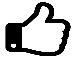 L1 – How has Rural Worcestershire ChangedLG2: To understand why the rural surrounding of Birmingham have changedLG2: To understand why the rural surrounding of Birmingham have changedL2 – The challenges and opportunities of Rural Change.LG2: To understand the impact of affordable housing , primary employment and provision of health care and education has affected rural areasLG2: To understand the impact of affordable housing , primary employment and provision of health care and education has affected rural areasL3 – Rural diversification and environmental impacts.To understand the new economic opportunities from rural diversification and assess some of its impactsTo understand the new economic opportunities from rural diversification and assess some of its impactsREVISIONTo Revise Changing Urban Environments – Urban and RuralTo Revise Changing Urban Environments – Urban and RuralASSESSMENTTo assess the Changing Urban Environments Topic.To assess the Changing Urban Environments Topic.